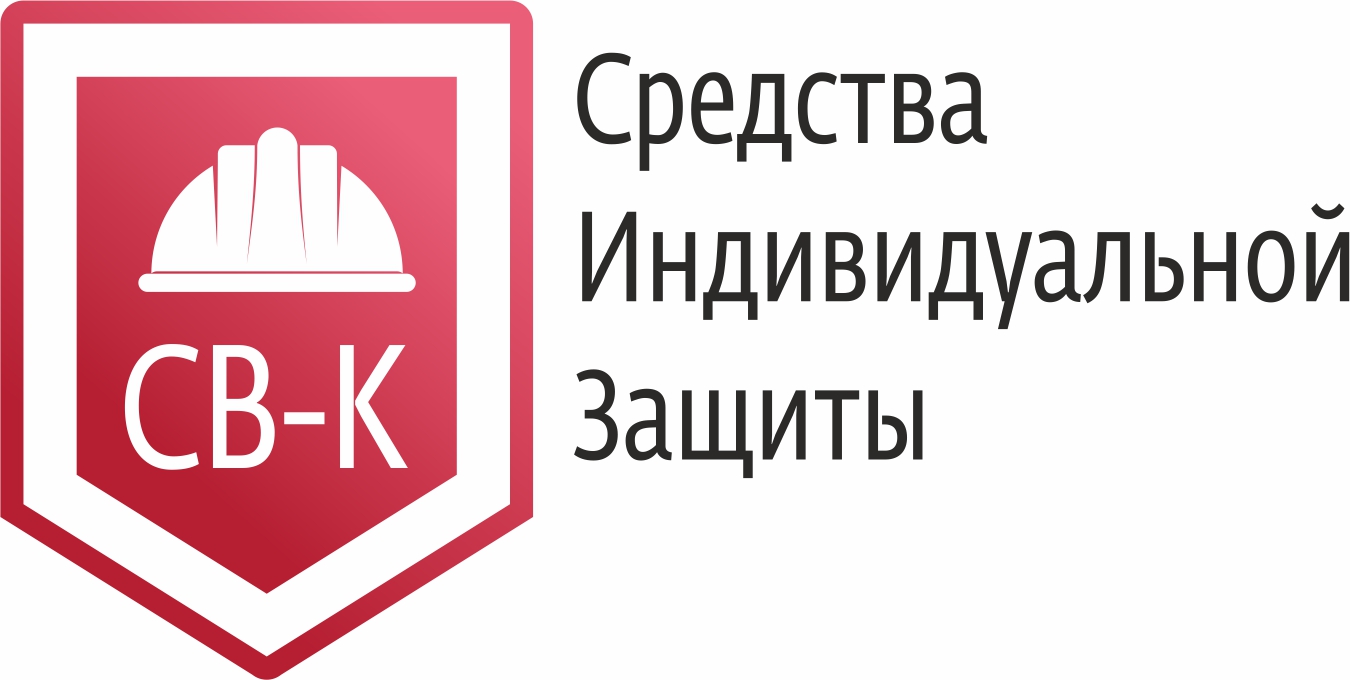 Общество с ограниченной ответственностью «СВК 96»620041, Свердловская область, г. Екатеринбург, ул. Геологов 1, помещение 5ОГРН 1196658079133ИНН    6686121166 КПП 6686010018(343)201-55-15svk96info@gmail.com  Директор : Ерофеев Евгений Михайлович действует на основании УставаНаименование                                                          Общество с ограниченной ответственностью «СВК 96Юр.Адрес                                                                                620041 г.Екатеринбург, ул.Геологов д1 , оф.5ИНН КПП                                                                                                                             6686121166/668601001Расчетный счет                                                                                                                 40702810010000597363ОГРН                                                                                                                                                   1196658079133Банк                                                                                                                                        АО  «Тинькофф Банк»Бик                                                                                                                                                               044525974ИНН Банка                                                                                                                                                 7710140679Корр.счет банка                                                                                                                30101810145250000974Юр. Адрес банка                                                       123060 г.Москва 1-й Волокаламскай пр-д. д.10, стр.1